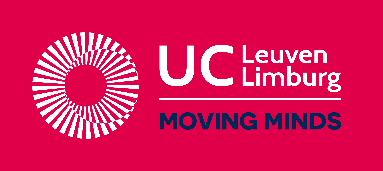 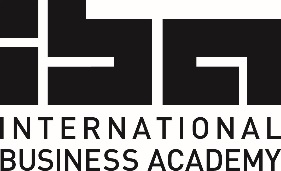 Bachelor in Business Management across Europe (BME)BME is a consortium of European Business Schools working in collaboration to deliver a three-year double-award international bachelor programme.  It is taught in English in three different European countries and has a special focus on Marketing.  Pre-Registration Form - Summer 2017Students who would like to apply for the BME programme need to complete this pre-registration form:Please upload your pre-registration form to www.optagelse.dk, and also send to apply@iba.dk together with your signed signature page. Student’s personal dataStudent’s personal dataStudent’s personal dataStudent’s personal dataStudent’s personal dataStudent’s personal dataSurname: ……………………………………………Surname: ……………………………………………Surname: ……………………………………………First name: …………………………………………First name: …………………………………………First name: …………………………………………Nationality:  ……..ID/passport number: Nationality:  ……..ID/passport number: ………………………..Sex: male / femaleSex: male / femaleSex: male / femaleDate of birth: …… / …… / …… (DDMMYYYY)Date of birth: …… / …… / …… (DDMMYYYY)Date of birth: …… / …… / …… (DDMMYYYY)Place of birth: …………………………………….Place of birth: …………………………………….Place of birth: …………………………………….Nationality: ……………………………………….Home address:………………………………………………………………………………………………………………………………………………………………………………………Tel: …………………………………………………….E-mail: ……………………………………………….Nationality: ……………………………………….Home address:………………………………………………………………………………………………………………………………………………………………………………………Tel: …………………………………………………….E-mail: ……………………………………………….Nationality: ……………………………………….Home address:………………………………………………………………………………………………………………………………………………………………………………………Tel: …………………………………………………….E-mail: ……………………………………………….Residence address (if other than home address) …………………………………………………………….…………………………………………………………….…………………………………………………………….Tel: ……………………………………………………..Mobile: ……………………………………………….Residence address (if other than home address) …………………………………………………………….…………………………………………………………….…………………………………………………………….Tel: ……………………………………………………..Mobile: ……………………………………………….Residence address (if other than home address) …………………………………………………………….…………………………………………………………….…………………………………………………………….Tel: ……………………………………………………..Mobile: ……………………………………………….Study historyStudy historyStudy historyStudy historyStudy historyStudy historySecondary educationSecondary educationSecondary educationSecondary educationSecondary educationSecondary educationName institution: ………………………………………………………………………………………………………………Address of institution :Street:……………………………………………………………………….Number: ………………………………………..City/Town:…………………………………………………………………………………………………………………………Country: ……………………………………………………………………………………………………………………………Name institution: ………………………………………………………………………………………………………………Address of institution :Street:……………………………………………………………………….Number: ………………………………………..City/Town:…………………………………………………………………………………………………………………………Country: ……………………………………………………………………………………………………………………………Name institution: ………………………………………………………………………………………………………………Address of institution :Street:……………………………………………………………………….Number: ………………………………………..City/Town:…………………………………………………………………………………………………………………………Country: ……………………………………………………………………………………………………………………………Name institution: ………………………………………………………………………………………………………………Address of institution :Street:……………………………………………………………………….Number: ………………………………………..City/Town:…………………………………………………………………………………………………………………………Country: ……………………………………………………………………………………………………………………………Name institution: ………………………………………………………………………………………………………………Address of institution :Street:……………………………………………………………………….Number: ………………………………………..City/Town:…………………………………………………………………………………………………………………………Country: ……………………………………………………………………………………………………………………………Name institution: ………………………………………………………………………………………………………………Address of institution :Street:……………………………………………………………………….Number: ………………………………………..City/Town:…………………………………………………………………………………………………………………………Country: ……………………………………………………………………………………………………………………………Title degree: ……………………………………………………………………………………………………………………..Title degree: ……………………………………………………………………………………………………………………..Title degree: ……………………………………………………………………………………………………………………..Title degree: ……………………………………………………………………………………………………………………..Title degree: ……………………………………………………………………………………………………………………..Title degree: ……………………………………………………………………………………………………………………..Date degree: …… / …… / …… (DDMMYYYY)Date degree: …… / …… / …… (DDMMYYYY)Date degree: …… / …… / …… (DDMMYYYY)Date degree: …… / …… / …… (DDMMYYYY)Date degree: …… / …… / …… (DDMMYYYY)Date degree: …… / …… / …… (DDMMYYYY)Higher education ( post-secondary education studies):Higher education ( post-secondary education studies):Higher education ( post-secondary education studies):Higher education ( post-secondary education studies):Higher education ( post-secondary education studies):Higher education ( post-secondary education studies):YearInstitutionInstitutionQualificationQualificationResultEnglish as a Foreign Language Test: Students are expected to have the minimum score at one of the following tests:
• IELTS 6.0
• TOEFL iBT 79
• Tests which demonstrate an equivalent level. 
• Or to have a diploma higher secondary education from Flanders, the Netherlands, United Kingdom, United States of America, New-Zealand, Australia, Canada (except Québec), Ireland, Caribbean islands, South-Africa. Name of Test: ……………………………………………………………………………………………………………………..Date: …………………………………………………………………………………………………………………………………..Score: …………………………………………………………………………………………………………………………………English as a Foreign Language Test: Students are expected to have the minimum score at one of the following tests:
• IELTS 6.0
• TOEFL iBT 79
• Tests which demonstrate an equivalent level. 
• Or to have a diploma higher secondary education from Flanders, the Netherlands, United Kingdom, United States of America, New-Zealand, Australia, Canada (except Québec), Ireland, Caribbean islands, South-Africa. Name of Test: ……………………………………………………………………………………………………………………..Date: …………………………………………………………………………………………………………………………………..Score: …………………………………………………………………………………………………………………………………English as a Foreign Language Test: Students are expected to have the minimum score at one of the following tests:
• IELTS 6.0
• TOEFL iBT 79
• Tests which demonstrate an equivalent level. 
• Or to have a diploma higher secondary education from Flanders, the Netherlands, United Kingdom, United States of America, New-Zealand, Australia, Canada (except Québec), Ireland, Caribbean islands, South-Africa. Name of Test: ……………………………………………………………………………………………………………………..Date: …………………………………………………………………………………………………………………………………..Score: …………………………………………………………………………………………………………………………………English as a Foreign Language Test: Students are expected to have the minimum score at one of the following tests:
• IELTS 6.0
• TOEFL iBT 79
• Tests which demonstrate an equivalent level. 
• Or to have a diploma higher secondary education from Flanders, the Netherlands, United Kingdom, United States of America, New-Zealand, Australia, Canada (except Québec), Ireland, Caribbean islands, South-Africa. Name of Test: ……………………………………………………………………………………………………………………..Date: …………………………………………………………………………………………………………………………………..Score: …………………………………………………………………………………………………………………………………English as a Foreign Language Test: Students are expected to have the minimum score at one of the following tests:
• IELTS 6.0
• TOEFL iBT 79
• Tests which demonstrate an equivalent level. 
• Or to have a diploma higher secondary education from Flanders, the Netherlands, United Kingdom, United States of America, New-Zealand, Australia, Canada (except Québec), Ireland, Caribbean islands, South-Africa. Name of Test: ……………………………………………………………………………………………………………………..Date: …………………………………………………………………………………………………………………………………..Score: …………………………………………………………………………………………………………………………………English as a Foreign Language Test: Students are expected to have the minimum score at one of the following tests:
• IELTS 6.0
• TOEFL iBT 79
• Tests which demonstrate an equivalent level. 
• Or to have a diploma higher secondary education from Flanders, the Netherlands, United Kingdom, United States of America, New-Zealand, Australia, Canada (except Québec), Ireland, Caribbean islands, South-Africa. Name of Test: ……………………………………………………………………………………………………………………..Date: …………………………………………………………………………………………………………………………………..Score: …………………………………………………………………………………………………………………………………Preferred pathway in BME: (check off your present preference for year 1 and year 3)Preferred pathway in BME: (check off your present preference for year 1 and year 3)Preferred pathway in BME: (check off your present preference for year 1 and year 3)Preferred pathway in BME: (check off your present preference for year 1 and year 3)Preferred pathway in BME: (check off your present preference for year 1 and year 3)Preferred pathway in BME: (check off your present preference for year 1 and year 3)Date:Date:Date:Date:Signature: Signature: 